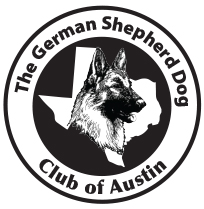                                              APPLICATION FOR MEMBERSHIP             Name: __________________________________________________________________________Address: ________________________________________________________________________City:  _________________________________________________________ Zip: ______________Phone #, Home: ________________________    		Work: _______________________________e-mail/facebook/twitter: ______________________________________________________________Do you own any German Shepherd Dogs?    		       Yes  / No               		AKC Registered?   Yes  /  NoAre you now, a member of any dog club/organization?     Yes / No         		Previously?	       Yes  /  NoDo you have experience in :             Conformation:  Yes  /  No       Obedience:  Yes  /  No      Rally:  Yes  /  No      Agility:  Yes  /  No                      Tracking:           Yes  /  No       Herding:       Yes  /  No     Other: __________________________Have you bred any litters?  if so, when:   ______________________________________________________________Are you interested in participating in any of the following activities?                                           Membership: _______      Trophies: _______         Advertising: _______       Programs: _______                Newsletter:    _______      Show Set Up: _______  Training: _______                 Other:  _________________________________________________________________________==========================================================================================
Annual dues are $20 for each individual.     Dues must accompany membership application.Mail Application and Dues to:  GSDC Austin, c/o: Chuck Huskinson  320 Nautilus Ave. Lakeway Tx 78738Prospective members must attend at least one meeting and agree to abide by the Club Constitution and Bylaws before membership will be considered._______________________________________________                             _________________________________SIGNATURE	        DATE